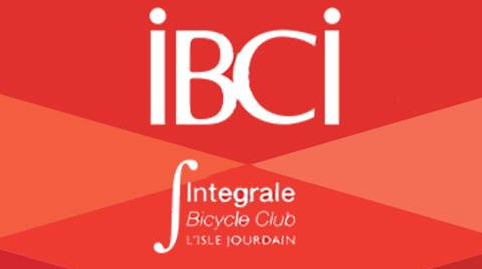 E-mail : contact@integrale-bicycle-club.comwww.integrale-bicycle-club.comAdresse : 2, rue du commandant Cousteau 32600 L’ISLE JOURDAINJe soussigné (e)  Mme, Mr …………………………………………. souhaite adhérer à L’INTEGRALE BICYCLE CLUB L’ISLE JOURDAIN  iBCi  pour la saison 2020 et remettre au secrétariat du club les documents suivants : Le présent bulletin d’adhésion à L’Intégrale Bicycle Club complété et signé.La demande de licence FFC pour la saison 2020.Le certificat médical de non contre indication ou le questionnaire de santé pour les renouvellements de licence.Un chèque de 95 €, libellé à l’ordre de L’Intégrale Bicycle Club, comprenant la cotisation au club et l’assurance.La licence sera payée directement par le licencié selon son choix sur le site Espace Licencié : « licence.ffc.fr ».Le club est assuré en responsabilité civile auprès d’AXA à l’Isle Jourdain.Inscription à L’Intégrale Bicycle Club Nom :		Prénom :Date de naissance :Adresse :N° de Tel :Mail :  Taille du maillot manche courte :       XS   S   M   L   XL   XXL  Je reconnais avoir pris connaissance du règlement intérieur de L’Intégrale Bicycle Club, notamment l’obligation du port du casque et le respect du code de la route pour toutes les activités proposées.    En outre, j’autorise le club à utiliser des images me concernant à des fins promotionnelles non lucratives (photos, vidéos, articles de presse, site internet du club …).Participation à la vie du club, en prenant une licence à l’iBCi vous vous engagez à participer en tant que bénévole aux évènements essentiels à la vie du club.Seriez-vous intéressés de rejoindre l’organisation du club ?Je reconnais avoir été informé, par l’Intégrale Bicycle Club, de l’intérêt à souscrire, auprès d’AXA, un contrat d’assurance de personne couvrant les dommages corporels auxquels peut m’exposer cette pratique sportive.Signature précédée de la mention « lu et approuvé »                      Date et Signature de l’adhérent :        des parents pour les adhérents mineurs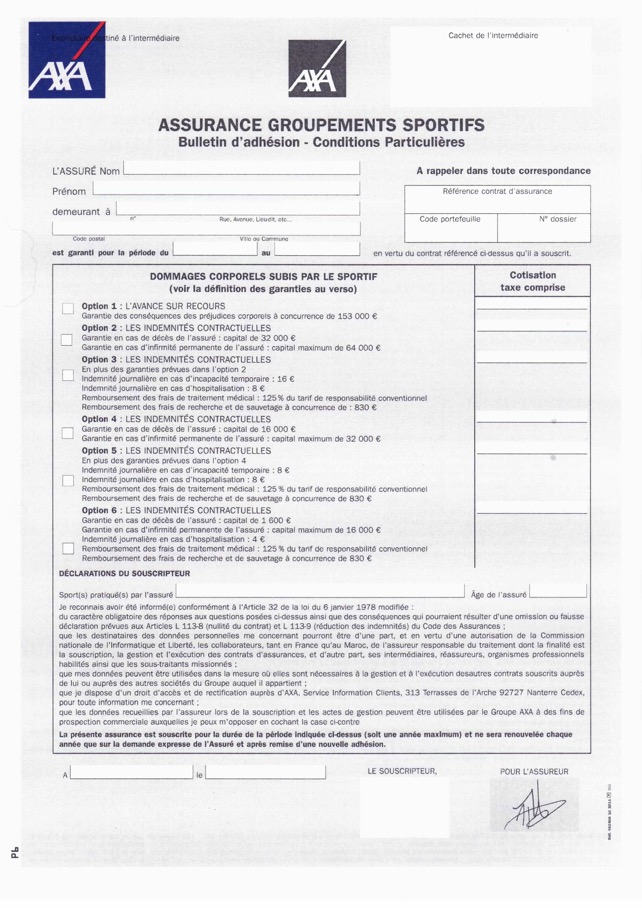 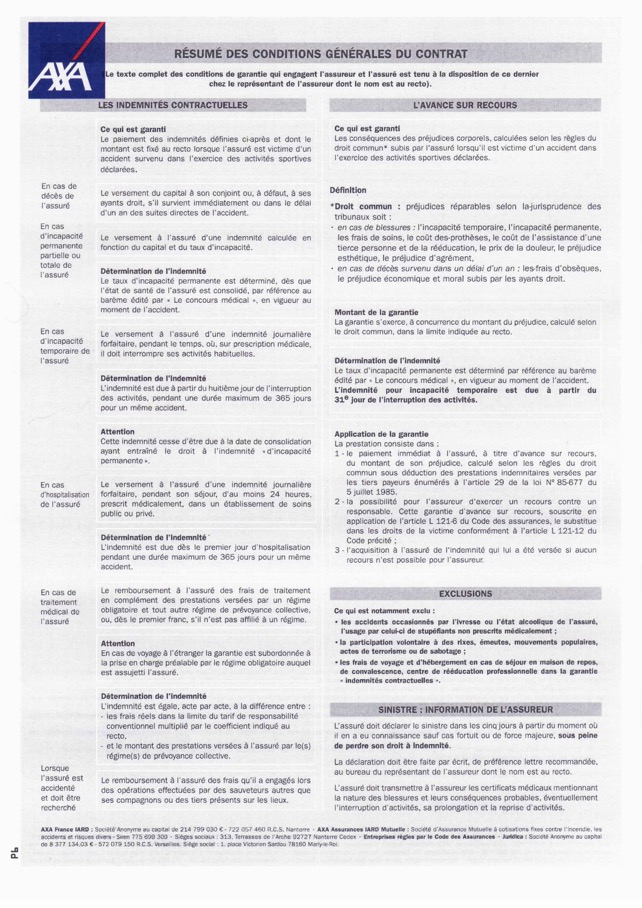 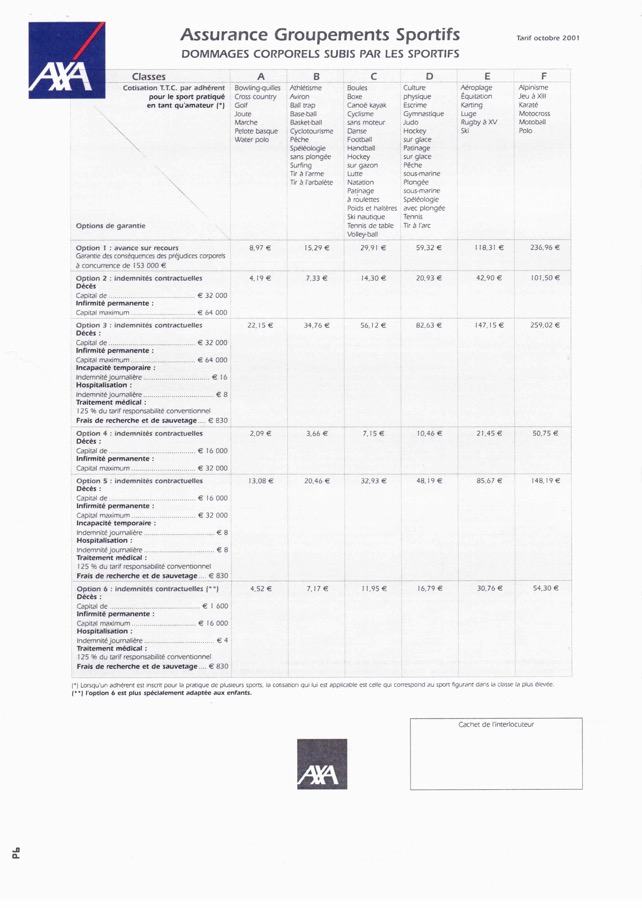 BULLETIN  D’ADHESION  -  Année 2020 –                       OUI   NON Dirigeant  EntraineurAnimationCommunicationAutre